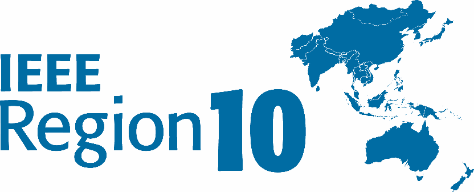 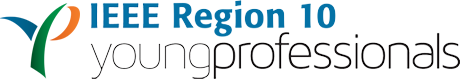 For more details and enquiries, please contact R10 Young Professionals Committee at: r10yp@ieee.org R10 Young Professionals Student-YP Joint Activity Fund 2021 ProposalR10 Young Professionals Student-YP Joint Activity Fund 2021 ProposalR10 Young Professionals Student-YP Joint Activity Fund 2021 ProposalBefore Completing the proposal, please make sure to read all the Terms and References Before Completing the proposal, please make sure to read all the Terms and References Before Completing the proposal, please make sure to read all the Terms and References Project Lead DetailsProject Lead DetailsProject Lead DetailsFull NameEmailContact NumberAffiliationIEEE Membership NumberMembership Grade IEEE Volunteer Position(s) IEEE SectionMode of Activity Face-to-Face Hybrid  Virtual  Face-to-Face Hybrid  Virtual Activity TitleExecutive Summary  Executive Summary  Executive Summary  Nature of the proposed activity and its objectives Nature of the proposed activity and its objectives Nature of the proposed activity and its objectives Program of the proposed activityProgram of the proposed activityProgram of the proposed activityImpact
 (A description of how the planned activity can benefit student members transition to Young Professionals)Impact
 (A description of how the planned activity can benefit student members transition to Young Professionals)Impact
 (A description of how the planned activity can benefit student members transition to Young Professionals)Metrics to measure its success 
(Number of students /student branches/participants/ student branch chairs/ student branch counselors)Metrics to measure its success 
(Number of students /student branches/participants/ student branch chairs/ student branch counselors)Metrics to measure its success 
(Number of students /student branches/participants/ student branch chairs/ student branch counselors)BudgetPlease use a proper table to present all the expected income (including the YP fund) and detailed expenses reflected on the number of expected attendeesBudgetPlease use a proper table to present all the expected income (including the YP fund) and detailed expenses reflected on the number of expected attendeesBudgetPlease use a proper table to present all the expected income (including the YP fund) and detailed expenses reflected on the number of expected attendeesFunding Amount Requested from IEEE R10 Young Professionals (US$)Funding Amount Requested from IEEE R10 Young Professionals (US$)Signature of Project Leader (e-signature is allowed)_________________________________________________Signature of Project Leader (e-signature is allowed)_________________________________________________Signature of Project Leader (e-signature is allowed)_________________________________________________